                          Проєкт                                                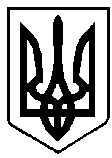                                Дмитра ЮЩУКА      ВАРАСЬКА МІСЬКА РАДАВИКОНАВЧИЙ КОМІТЕТВАРАСЬКОЇ МІСЬКОЇ РАДИР І Ш Е Н Н Я29 вересня  2022 року			      		        №337-ПРВ-22-4350Про внесення змін до рішення виконавчого комітету Вараської міської ради від 01.08.2022 № 240-РВ-22 «Про виділення коштів з резервного фонду бюджету Вараської міської територіальної громади»	Враховуючи лист  КП «Благоустрій» ВМР від 28.09.2022  № 547-4300-16-22, у зв’язку із зміною очікуваної вартості спецтехніки та спец обладнання, відповідно до Тимчасового порядку виділення та використання коштів з резервного фонду бюджету в умовах воєнного стану, затвердженого постановою Кабінету Міністрів України від 01 березня 2022 року №175, керуючись статтями 40, 50, частиною 6 статті 59 Закону України «Про місцеве самоврядування в Україні»,  виконавчий комітет Вараської міської радиВ И Р І Ш И В:1. Внести зміни до рішення виконавчого комітету Вараської міської ради від 01.08.2022 № 240-РВ-22 «Про виділення коштів з резервного фонду бюджету Вараської міської територіальної громади», а саме: абзац другий пункту 1 рішення  викласти в такій редакції: «придбання спецтехніки та спец обладнання, а саме: машина дорожня комбінована (з піскорозкидальним обладнанням, поворотним відвалом, щіточним та поливо мийним обладнанням)  на базі самоскиду Ford-3542D на суму 6 600 000,00 гривень; універсальний екскаватор навантажувач 3СХ CONTRACTOR на суму 4 140 000,00 гривень; навісне обладнання до універсального навантажувача Bobcat S650H на суму 4 536 200,00 гривень; піскорозкидач RPS-1500 на двомісному причепі на суму 305 000,00 гривень; піскорозкидач Pronar T-130 на суму 650 000,00 гривень; заливальник швів ВРМ-500 (в комплекі з тепловим списом HL-1) на суму 1 334 000,00 гривень; міні-асфальтний завод/рециклер асфальтобетону RA-800 на причепі без гальм на суму 973 000,00 гривень на загальну суму 18 538 200,00 гривень по КПКВК МБ 1218775 «Інші заходи за рахунок коштів резервного фонду місцевого бюджету» КЕКВ 3210 «Капітальні трансферти підприємствам (установам, організаціям)»».В.о.міського голови						Ігор ВОСКОБОЙНИК